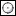 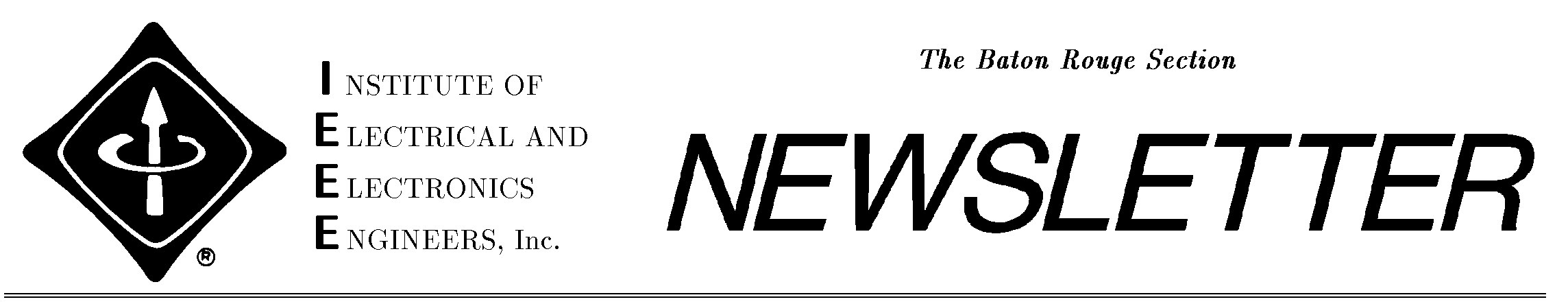 2018-2019 OFFICERSChairmanDon Couvillion(225) 362-2846 (C)dcouvill@ieee.orgVice-ChairmanRobert Walker(225) 442-3746 (O)(225) 907-7622 (C)robert.walker@ieee.orgTreasurerSeth Chandler(225) 300-4341 (C)sethchandler@gmail.com	SecretaryDonald Elliott Jr.404-274-3221Donaldelliottjr@hotmail.comMembership ChairmanTracy Toups(225) 571-9492ttoups2@tigers.lsu.eduNewsletter Editor	DonIAS Chapter ChairCharles DarnellProfessional ActivitiesYoung Professionals ChairRit Das(225) 241-3330 (C)RIT@motorolasolutions.comStudent ActivitiesBranch CounselorsLSU- Dr. ChoiSU – Dr.Fred LacyChairman’s MessageAt the January meeting there were Thirty-four people in attendance.  Twenty-four were IEEE members, nine were also IAS, one was ISA and nine were quests. There were no student at this meeting.The presentation topic was "Methodologies to mitigate issues caused by Variable Frequency Drives" presented by Ron DuFresne of Yaskawa America Inc.  He described a new type of VDF that converts AC to AC without a DC bus in between.  The Matrix Drive eliminates cable issues and lowers bearing currents.There is a charge, at the door, for meals at our IEEE meetings and remember that we can only except payment in cash or check.  $20 for members, $30 for non members, $10 for students.I still need you to mark on the sign-up sheet prior to the meeting, if you are an IEEE member, IAS member, ISA member, student, or a visitor/guest to the meeting, it will make my meeting attendance tally more accurate.  I have to send this information to IEEE for every meeting.  It does not matter if you are not a member and we will not place any pressure to join.  THANKS.Your RSVP for the meeting is important, please RSVP.  We appreciate if, when signing up, you mark if you are an IEEE member including if you are an IAS member or not a member.  A lot of you are doing so and we appreciate your help.  This makes it easier for my book keeping which I have to report on each year.  If you are not a member, that is not a problem.  We will not be forcing you to join, and we can show you some benefits that will help you in your professional career.  Anyway, we appreciate everyone who attends the meetings.  Our Next Meeting Will Be AtRalph &Kacoo’s6110 Bluebonnet Blvd.  Date Second Thur. Each MonthJust South of I-10, across from the Mall of Louisiana.UPCOMING AGENDA February 14, 2019 Design Considerations in High Current Cable Bus ApplicationsMarch 14, 2019 Condition Based maintenance for Medium Voltage SwitchgearApril 11, 2019 Resolving ESP Motor Failures Using New Sine Wave FiltersMay 9, 2019 TBA, sponsor: Matt Proctor (David Hunt) of GE Energy Industrial SolutionsJune 13, 2019 Paralleling Concepts & Implementation.July 11, 2019 Mitch Reeves of Eaton Crouse-Hinds Series ProductsAugust 8, 2019 TBA sponsor: Randy Cox (David Hunt) GE Energy Industrial Solutions.Other Sections Meetings and PDH opportunities.  Visit the Louisiana Engineering Society (LES) web page for additional chances for PDH’s at the website listed: www.LES-STATE.org If you know of another PDH opportunity, let me know when and where it is in time for me to put it in the newsletter.  Thanks.  	  																	Section Chair 																		Don Couvillion  MEETING NOTICE				Date:		Thursday, February 14, 2019					Time: Social……….......…...6:00 P.M.				Place:	Ralph &Kacoo’s											Dinner ($20.00 members/							6110 Bluebonnet Blvd. 									   $30.00 non-members)			Speaker Presentation .......…6:30 P.M.CONTINUING PROFESSIONAL DEVELOPMENT		Joint meeting IAS & IEEE Professional PresentationDesign Considerations in High Current Cable Bus Applications Presented by:  Robert Sorbet, of Stafford Electrical Sales LLC.ABSTRACT of PRESENTATIONDesign Considerations in High Current Cable Bus ApplicationsThis presentation will cover the main points of using cable bus in high current applications.  An understanding of what cable bus is, and how it is defined by codes and industry standards.  A review of independent testing by UL and CSA.  Balancing, heat rise and the effects of short circuit on the system.   Pro’s and con’s of using cable bus in different applications.BIOGRAPHICAL DATA of PRESENTERRobert Sorbet has been in the electrical industry for over 35 years.  He started working commercial electrical construction with various contractors in the 1980’s.  In 1988 he started work with Brown & Root in the petro/chem industry.  Working in various capacities in the field (domestic and international )and the engineering office in Houston.  In 2004, he switched to the distributor/manufacture side of the electrical industry with a posting to Dubai for WESCO.  He is the president of Stafford Electrical Sales, a manufacture rep firm with six clients and a 4 state territory.  Robert received an Associate of Applied Science Degree in Electrical Construction and an Associate of Business Studies Degree in Business Administration from Delgado Community College in New Orleans.Robert SorbetStafford Electrical Sales LLC435 FM 1092 B-1 #108Stafford, TX 77477Office 832-544-9268Cell 888-544-1383RSorbet@StaffordElectricalSales.comSales@StaffordElectricalSales.comwww.StaffordElectricalSales.comRamblings and etc. Please continue to RSVP to Don Couvillion using the website: Meeting RSVP via Web.https://events.vtools.ieee.org/m/183384This is now the preferred method but if necessary you can email at dcouvill@ieee.org or call (225)-362-2846 or use the section web site. Thanks. The meeting this month is at Ralph &Kacoo’s. The dinner for student members is half price. If the LSU Branch Officers has changed, please let us know. If the Southern Branch Officers has changed, please let us know.  VISIT THE BR SECTION WEBSITEhttp://sites.ieee.org/baton-rouge/Section NewslettersThe 2017-2018  Officers of the IEEE LSU BranchPresident – Joshua Gorman jgorma5@lsu.edu (225)925-1346Vice President – Tanner White twhit35@lsu.edu (225)614-0043Secretary – Alfolabe  aige1@lsu.edu (225)367-5730Treasurer –Shane Zhao shane.zhao@gmail.com (225)328-3445Advisor: Dr. Jin-Woo ChoiThe 2017-2018  Officers of the IEEE SU BranchChair: Ashley Lewis - Ashley_Lewis_08@subr.eduVice-Chair: Chase Richardson - Chase_Richardson_00@subr.eduSecretary: Jaylen Cole - jaylen_cole_00@subr.eduTreasurer: Malik Meggs - malik_meggs_00@subr.edu Programs Chair: Cole Ellis - coleellis45@gmail.com Fundraising Chair: Machaela Mayberry - Machaela_Mayberry_00@subr.eduComm. Chair: Kyle Davis - kyle_davis_01@subr.edu Publications Chair: Christian Primus – Parliamentarian: Robert Little - Robert_Little_01@subr.eduCounselor: Dr. Fred Lacy - FRED_LACY@subr.edu Newsletter of the Baton Rouge Section of the Institute of Electrical and Electronics Engineers, Inc. February, 2019